Об определении мест для запуска фейерверков на территории муниципального образования  сельского поселения «Койгородок»В соответствии с Федеральным законом от 06.10.2003 г. № 131-ФЗ «Об общих принципах организации местного самоуправления в Российской Федерации», Уставом МО  сельского поселения «Койгородок», Постановлением Правительства РФ от 22.12.2009 г. № 1052 «Об утверждении требований пожарной безопасности при распространении и использовании пиротехнических изделий»», в целях обеспечения безопасности граждан в зимний период 2018-2019 годов во время проведения Новогодних и Рождественских праздников.Администрация сельского поселения «Койгородок» постановляет:Определить площадки для запуска фейерверков на территории сельского поселения «Койгородок»:- с.Койгородок, правый берег пруда (ориентир-спортивный комплекс у пруда);- с.Койгородок ул.Мира, Спасская площадь;- с.Койгородок местечко Гурган,ул. Интернациональная (ориентир-детская спортивная площадка);- с.Койгородок ул.Вадорская – площадка напротив здания молочного завода ООО «Коймолпром». 2. Отнести к местам, запрещенным для запуска пиротехнических средств:-помещения, здания и сооружения любого функционального назначения;-территории взрывоопасных и пожароопасных объектов и линии высоковольтной электропередачи;- крыши, балконы, лоджии и выступающие части фасадов зданий(сооружений);-сценические площадки;-территории, прилегающие к зданиям больниц, детских учреждений и жилым домам;-территория объектов, имеющих нравственно-культурное значение, памятников истории и культуры, кладбищ и культовых сооружений. 3. Рекомендовать ОП № 14 МО МВД России «Сысольский» установить контроль за использованием пиротехнических изделий на территории сельского поселения «Койгородок». 4. Охрана площадок и безопасность граждан при устройстве фейерверков возлагается на организацию или лицо, проводящее фейерверк. 5. Безопасное расстояние от места проведения фейерверков до зданий и зрителей определяется с учетом требований инструкция применяемых пиротехнических изделий. 6. Настоящее постановление вступает в силу с даты опубликования на информационных стендах сельского поселения «Койгородок», официальном сайте администрации сельского поселения «Койгородок».Заместитель руководителя администрации сельского поселения «Койгородок»-                                                                   Е.А. Чоп  «Койгорт» сикт овмöдчöминлöнадминистрация «Койгорт» сикт овмöдчöминлöнадминистрация «Койгорт» сикт овмöдчöминлöнадминистрация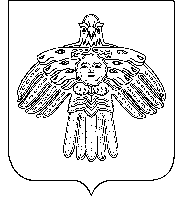 Администрациясельского поселения«Койгородок»Администрациясельского поселения«Койгородок»ПОСТАНОВЛЕНИЕот18 декабря 2018 г.                                                        №                                                         № 06/12	с. Койгородок	с. Койгородок	с. Койгородок